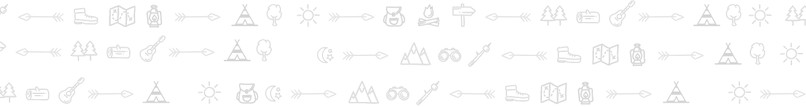 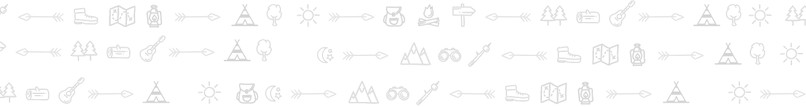 Nom du Projet :Interlocuteur.trice principal.e du projet :Public cible et effectif attendu :Référent.e CME :Projet national Projet de portée nationale (organisé par une structure autre que l'échelon national)Structure porteuse Nom :Statut :Pilote du projet Nom :Tel :Mail :Membres de l’équipe de pilotage :Référent.e CME Nom :Tel :Mail :Date de début du projet :Date de réalisation (si activité) :Projet pédagogique du projetObjectifs généraux	Objectifs spécifiquesPrésentation du projetÀ quel enjeu associatif le projet répond-il ?(attentes et besoins de l’association, faits sociétaux, actualités, etc.)Quel lien ce projet a-t-il avec les Orientations Associatives ?Quel potentiel de développement ce projet représente-t-il pour l’association ?Ce projet entre-t-il dans la démarche d’Education à la Citoyenneté et à la Solidarité Internationale (ECSI) portée par le dispositif Peliiccan : OUI 					NONCe projet comporte-t-il une composante internationale : OUI 					NONSoutien au projetBesoins humains Besoins matériels Besoins financiersÉchéancierRétro-planning du projetBudget Prévisionnel